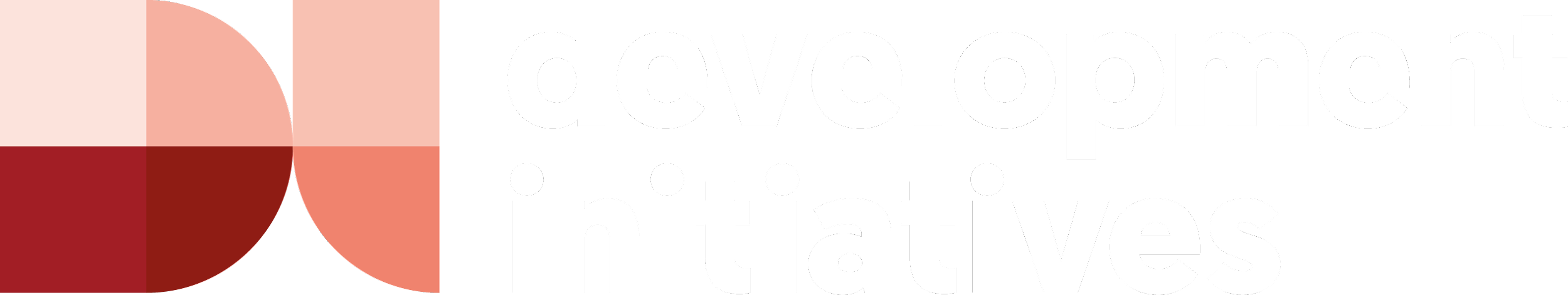 About the roleThis role will support organisations wanting to publish data to the International Aid Transparency Initiative (IATI), helping them through each step of the publishing process. It will also require working with a range of organisations that already publish to IATI to improve their data’s quality and usefulness using tools such as the IATI Validator. This will involve developing guidance and training materials, participating in the ongoing maintenance of the IATI Standard, and supporting the management and use of IATI technical products.The IATI community includes multiple, international stakeholder groups, and the role works collaboratively with a variety of institutions and individuals across the IATI network, establishing and maintaining good relationships within the community. The IATI Business & Data Analyst Team Manager is responsible for managing other Business Analysts in the team and participates in IATI governance processes, such as the Secretariat. About Development Initiatives, technical lead on IATIDI was instrumental in establishing the International Aid Transparency Initiative (IATI), which was launched in 2008 at the third High Level Forum on Aid Effectiveness in Accra. IATI is a global initiative to improve the transparency of development and humanitarian resources and their results to address poverty and crises. IATI encourages organisations to publish data on their spending according to the IATI Standard, a set of rules and guidance for publishing useful development and humanitarian data. Once published, IATI data is open for anyone to access online or ingest into their internal systems.Development Initiatives provides technical leadership for IATI and is a member of a consortium of three organisations which currently form the IATI Secretariat. UNDP provides overall coordination and is responsible for outreach, communications, engagement, data use and partner country support; and UNOPS provides financial management, administrative and logistical services. The three organisations work together to support the IATI governing board and community towards achieving the objectives of the IATI Strategic Plan 2020–2025, which sets out a clear strategic direction for IATI's next five years. Learn more about DI.Contractual detailsStart date:	From January 2022Length:	Fixed term contract through 31 December 2022, with possibility of extension/permanentLocation: 	DI’s Bristol office at First Floor Centre, The Quorum, Bond Street South, Bristol, BS1 3AE, UK with blended working; remote working in the UK is also available.Career level:	3Salary: 	£35,000–38,000 per annum, depending on experience Hours:  	35 hours a weekProbation:	3 monthsLeave:	25 days pro rata, plus all bank/public holidaysAccountabilitiesTechnical / ProfessionalLead, oversee and manage support for publishers, including via the IATI HelpdeskProvide analysis and support to stakeholders to help them publish data to the IATI StandardLead efforts to improve IATI data quality  Serve on the IATI Secretariat and collaborate with Secretariat members for efficient delivery of IATI’s strategic planCollaborate with the IATI Developer Team to ensure our tools and systems meet publisher and user needs, coordinating the team’s product-owner responsibilitiesWork with external vendors in managing/supporting IATI technical tools and products that are part of the IATI core infrastructure Contribute to data use work and work with the Data Use Lead on data quality and technical tools to ensure alignment with the needs of data usersAdministrative responsibilitiesManage Business & Data Analysts, and lead on the overall direction of their work Identify and implement, wherever possible, efficiencies and other improvements in day-to-day working practisesProvide vital administration and logistical support to ongoing project workContribute to joint Secretariat processes, such as work planning and monitoringPersonal responsibilitiesBe aware of and take personal responsibility for any health and safety issues and obligationsUphold all aspects of Company policies and procedures and legal requirements in relation to personal conductPrepare for and engage in 1:1 meetings and performance management appraisalsMaintain professional development and personal development plansBe willing and committed to taking on new work as and when required, and be proactivePerson specificationExperienceEssential At least three years’ practical experience working in a technical support role. This could include business and data analysis, data management and/or product supportExperience of working on a public-facing support deskExperience managing a small teamDesirable Experience working in an international organisation on issues of development, transparency or open dataAn understanding of and experience using XMLUnderstanding and awareness of the open data movementKeen interest in and experience working with code or programming languagesSkills and abilities Ability to explain complex technical issues clearly to a wide audienceGood communication skills, including experience of working effectively with diverse audiences, both verbally and in writingEducationEducated to degree level, preferably in international development, economics, data science or a related disciplineKnowledgeEssential Keen interest in working in international development, specifically around open data Excellent knowledge of Microsoft Word, Excel and OutlookDesirable Understanding of government organisational structures and systemsUnderstanding of international development organisations and systemsUnderstanding of how data standards are developed and usedPersonal attributes Enthusiastic and willing to learn and develop – both individually and as part of a teamAble to work under pressure yet deliver on time with attention to detail and accuracyAble to work independently with minimal support and in a team environmentGood written and spoken English. Additional language skills would be an advantageApplication detailsYour CV (ideally no more than two pages) and covering letter, which should detail your skills and evidence of experience and how it relates to the role profile, should be uploaded onto our online application portal. Your letter should also include your salary expectations, notice period/available start date and where you saw the job advert.Early applications are highly encouraged; we will be reviewing submissions as they arrive, and interviews will be held periodically. As we are recruiting on a rolling basis, we reserve the right to end recruitment without notice.This role was first advertised on 21 December 2021.OtherWe welcome applications from all sections of the community. We have a duty to prevent illegal working by checking potential employees’ documents, before employing them, to ensure they have the right to work in the country in which this post is based.Development Initiatives is an equal opportunities employer, and in line with our policies, we aim to ensure that no job applicant receives less favourable treatment on the grounds of race, colour, nationality, religion, ethnic or national origin, age, gender, marital status, sexual orientation or disability. We find it helpful for all applicants to complete our Diversity Monitoring Form, found on our website at: http://devinit.org/working-with-us/vacancies/ Working together“People are our greatest asset” – it’s a well-used saying, but at Development Initiatives, it really is true.We acknowledge that we work in an environment where the pace is often fast, and we need our people to be able to respond swiftly and creatively to new situations and demands, so it makes sense that the better our employees are, the more effective we will be. For this reason, we work hard to create an environment that meets everyone’s needs.In line with our values (people-centred, purpose-driven and transparent), we aim for a culture of honesty and openness and want to attract and retain talented people who share our vision. We also like to offer individuals the space to use their talents in an innovative working environment with colleagues who are passionate about our vision.Informal work environment (e.g. casual dress) Pension scheme with 5% employer contribution Flexible working arrangements (e.g. homeworking, flexitime) Healthcare scheme with employee assistance programme Paid study leave and financial support Paid professional membership fees A free gym within the office building Enhanced holiday entitlement, plus all bank and public holidays and discretionary paid time off at Christmas Up to five days’ paid volunteering leave (addressing poverty/helping vulnerable people)